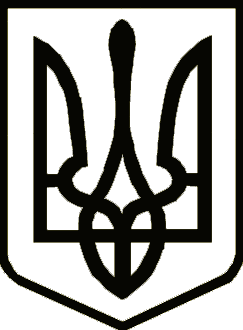 УкраїнаНОВОЗАВОДСЬКА   РАЙОННА  У  М. ЧЕРНІГОВІ  РАДА РІШЕННЯ08 червня 2018 року                           м.Чернігів                                № 15/VII-115    Про  внесення змін  до   рішеннярайонної у місті ради від 22 грудня2017 року №12/VII-103 “Про районний у  місті   бюджет  на   2018   рік” зі  змінами   ( № 14/VII-112 )  Керуючись пунктом 23 частини 1 статті 26, частиною 2 статті 41 Закону України “Про місцеве самоврядування в Україні”, відповідно до частини 8  статті 78 Бюджетного кодексу України (зі змінами та доповненнями), районна  у місті рада вирішила:           1. Внести наступні зміни  до рішення районної у місті ради від 22 грудня 2017 року № 12/VII-103  “Про районний у місті бюджет на 2018 рік” зі  змінами   (№ 14/VII-112):  1.1.  Пункт 1, абзац 1 пункту 2, пункт 4 викласти у новій редакції:“1. Визначити на 2018 рік: - доходи районного у місті бюджету у сумі 563 637,879    тис.грн, у тому числі доходи загального фонду районного у місті  бюджету 562 309,385 тис.грн, доходи спеціального фонду районного у місті  бюджету 1 328,494  тис.грн, згідно з додатком 1 до цього рішення;- видатки районного у місті  бюджету у сумі 563 637,879 тис.грн,                          у тому числі видатки загального фонду районного у місті  бюджету 551 493,250 тис.грн, видатки спеціального фонду районного у місті   бюджету 12 144,629   тис.грн згідно з додатком 3 до цього рішення;- профіцит загального фонду районного у місті  бюджету у сумі                   10 816,135 тис.грн, згідно з додатком 2 до цього рішення;- дефіцит спеціального фонду районного у місті  бюджету у сумі                10 816,135 тис.грн згідно з додатком 2 до цього рішення.2. Затвердити бюджетні призначення головним розпорядникам коштів районного у місті бюджету на 2018 рік у сумі 563 637,879 тис.грн у розрізі відповідальних виконавців за бюджетними програмами для програмно-цільового  методу  складання  та  виконання районного у  місті бюджету, у  тому числі  по  загальному  фонду 551 493,250   тис.грн  та  спеціальному фонду  12 144,629 тис.грн згідно з додатком 3 до цього рішення.” …“4. Затвердити на 2018 рік перелік об’єктів, фінансування яких буде здійснюватися за рахунок коштів бюджету розвитку районного у місті бюджету  в сумі 10 816,135 тис.грн, згідно з додатком 4 до цього рішення.5. Затвердити у складі видатків районного у місті бюджету кошти на реалізацію районних програм у сумі 1 804,202 тис.грн згідно з додатком 5               до цього рішення.”1.2. Додатки 1, 2, 3, 4, 5 до рішення районної у місті ради   від  22 грудня          2017  року  №  12/VII-103  “Про  районний  у  місті  бюджет на 2018 рік” зі  змінами (№ 14/VII-112)  викласти у новій редакції (додатки 1, 2, 3, 4, 5 додаються).2. Фінансовому управлінню районної у місті ради довести зазначені вище зміни до головних розпорядників бюджетних коштів.3. Контроль за виконанням рішення покласти на комісію з питань  економічного розвитку, фінансів та бюджету.Голова районної у місті ради                                            Т.С.Кузнецова-Молодчая